КРАСНОДАРСКИЙ КРАЙ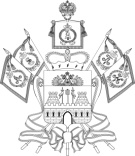 НОВОКУБАНСКИЙ РАЙОНСОВЕТ ПРОЧНООКОПСКОГО СЕЛЬСКОГО ПОСЕЛЕНИЯНОВОКУБАНСКОГО РАЙОНАРЕШЕНИЕ20 апреля 2022 года                             № 133                        ст. ПрочноокопскаяО внесении изменений в решение Совета Прочноокопского сельского поселения Новокубанского района от 13 ноября 2014 года № 34 «О земельном налоге»В соответствии с главой 31 Налогового кодекса Российской Федерации, Федеральным законом от 06.10.2003 года № 131-ФЗ «Об общих принципах организации местного самоуправления в Российской Федерации», Уставом муниципального образования Прочноокопское сельское поселение Новокубанского района, протестом прокуратуры Новокубанского района от 17.01.2022 № 7-02-22/60 на решение Совета Прочноокопского сельского поселения от 13.11.2014 № 34 «О земельном налоге», Совет Прочноокопского сельского поселения Новокубанского района, решил:1. Внести изменения в решение Совета Прочноокопского сельского поселения Новокубанского района от 13 ноября 2014 года № 34 «О земельном налоге» (с изменениями от 12 декабря 2014 г № 9, 23 января 2015 г. № 49, 04 июня 2015 г. № 64, 18 декабря 2017 г. № 144, 21 ноября 2018г. № 175; 26 ноября 2019г. № 34) изложив пункты 2-5 в следующей редакции:«2. Установить налоговые ставки в следующих размерах:2.1. 0,3 процента от кадастровой стоимости в отношении земельных участков:2.1.1. отнесенных к землям сельскохозяйственного назначения или к землям в составе зон сельскохозяйственного использования в населенных пунктах и используемых для сельскохозяйственного производства;2.1.2. занятых жилищным фондом и объектами инженерной инфраструктуры жилищно-коммунального комплекса (за исключением доли в праве на земельный участок, приходящейся на объект, не относящийся к жилищному фонду и к объектам инженерной инфраструктуры жилищно-коммунального комплекса) или приобретенных (предоставленных) для жилищного строительства (за исключением земельных участков, приобретенных (предоставленных) для индивидуального жилищного строительства, используемых в предпринимательской деятельности);2.1.3. не используемых в предпринимательской деятельности, приобретенных (предоставленных) для ведения личного подсобного хозяйства, садоводства или огородничества, а также земельных участков общего назначения, предусмотренных Федеральным законом от 29 июля 2017 года № 217-ФЗ «О ведении гражданами садоводства и огородничества для собственных нужд и о внесении изменений в отдельные законодательные акты Российской Федерации; (изменено решением №34 от 26.11.2019)2.1.4. ограниченных в обороте в соответствии с законодательством Российской Федерации, предоставленные для обеспечения обороны, безопасности и таможенных нужд.2.2. 1,5 процента от кадастровой стоимости в отношении земельных участков:2.2.1. приобретенных (предоставленных) для индивидуального жилищного строительства, используемых в предпринимательской деятельности;2.2.2. используемых в предпринимательской деятельности земельных участков, приобретенных (предоставленных) для ведения личного подсобного хозяйства, садоводства или огородничества;2.2.3. прочих земельных участков. 3. Налогоплательщиками-организациями земельный налог (авансовые платежи по налогу) уплачивается в сроки, установленные Налоговым кодексом Российской Федерации.Сумма налога (сумма авансового платежа по налогу), указанными в настоящем пункте налогоплательщиками исчисляется самостоятельно по истечении первого, второго и третьего квартала текущего налогового периода как одна четвертая налоговой ставки процентной доли кадастровой стоимости земельного участка.Налог и авансовые платежи по налогу подлежат уплате налогоплательщиками в следующем порядке и сроки:налогоплательщики – организации уплачивают суммы авансовых платежей по налогу в течение налогового периода не позднее последнего числа месяца, следующего за истекшим отчетным периодом в размере одной четвертой соответствующей налоговой ставки процентной доли кадастровой стоимости земельного участка. 4. Помимо льготных категорий налогоплательщиков, установленных статьей 395 Налогового кодекса Российской Федерации, от уплаты земельного налога освобождаются:4.1 Налогоплательщики – физические лица:4.1.1 Инвалиды, имеющие III степень ограничения способности к трудовой деятельности, а также лица, которые имеют I и II группу инвалидности, установленную без вынесения заключения о степени ограничения способности к трудовой деятельности.4.1.2. Инвалиды детства.4.1.3. Ветераны инвалиды и участники Великой Отечественной войны, а также ветераны, инвалиды и участники боевых действий.4.1.4. Физические лица, имеющие право на получение социальной поддержки в соответствии с Законом Российской Федерации «О социальной защите граждан, подвергшихся воздействию радиации вследствие катастрофы на Чернобыльской АЭС» (в редакции Закона Российской Федерации от 18 июня 1992 года № 3061-1).4.1.5. Жители блокадного Ленинграда.4.1.6. Узники концентрационных лагерей.4.1.7. Многодетные семьи, признанные таковыми согласно Закону Краснодарского края от 22 февраля 2005 года № 836-КЗ «О социальной поддержке многодетных семей в Краснодарском крае», за исключением детей, находящихся на полном государственном обеспечении.4.1.8. Граждане, достигшие 70-летнего возраста и старше, имеющие доход ниже величины прожиточного минимума, сложившегося для пенсионеров в Краснодарском крае.Указанные льготы предоставляются налогоплательщикам – физическим лицам в отношении земельных участков, предусмотренных подпунктами 1 и 2 пункта 2 настоящего решения.В случае если налогоплательщику, относящемуся к одной из льготных категорий, принадлежит на праве собственности, праве постоянного (бессрочного) пользования или на праве пожизненного наследуемого владения несколько земельных участков различных видов разрешенного использования, льгота предоставляется в отношении одного земельного участка по каждому виду разрешенного использования по выбору налогоплательщика.4.2. Налогоплательщики – юридические лица.4.2.1. Органы местного самоуправления Прочноокопского сельского поселения, а так же муниципальные учреждения, финансируемые за счет средств бюджета Прочноокопского сельского поселения Новокубанского района.Указанная льгота предоставляется муниципальным учреждениям и органам местного самоуправления в отношении земельных участков, используемых для непосредственного выполнения возложенных на них функций и осуществления основной уставной деятельности.5. Налогоплательщики, имеющие право на налоговые льготы, в том числе в виде налогового вычета, установленные законодательством о налогах и сборах, представляют в налоговый орган по своему выбору заявление о предоставлении налоговой льготы, а также вправе представить документы, подтверждающие право налогоплательщика на налоговую льготу.В случае, если документы, подтверждающие право налогоплательщика на налоговую льготу, в налоговом органе отсутствуют, в том числе не представлены налогоплательщиком самостоятельно, налоговый орган по информации, указанной в заявлении налогоплательщика о предоставлении налоговой льготы, запрашивает сведения, подтверждающие право налогоплательщика на налоговую льготу, у органов, организаций, должностных лиц, у которых имеются эти сведения.».2. Специалисту администрации Прочноокопского сельского поселения Новокубанского района обеспечить опубликование в издании Информационного бюллетеня «Вестник Прочноокопского сельского поселения Новокубанского района», а также разместить на официальном сайте администрации Прочноокопского сельского поселения Новокубанского района в информационно-телекоммуникационной сети «Интернет».3 Настоящее Решение вступает в силу не ранее, чем по истечении одного месяца со дня его официального опубликования в информационном бюллетене «Вестник Прочноокопского сельского поселения», распространяет свое действия на отношения, возникшие с 01 января 2022 года.Глава Прочноокопского сельского поселения Новокубанского районаР.Ю.ЛысенкоПредседатель СоветаПрочноокопского сельского поселения Новокубанского районаД.Н.СимбирскийКРАСНОДАРСКИЙ КРАЙНОВОКУБАНСКИЙ РАЙОНСОВЕТ ПРОЧНООКОПСКОГО СЕЛЬСКОГО ПОСЕЛЕНИЯНОВОКУБАНСКОГО РАЙОНАРЕШЕНИЕ20 апреля 2022                                         № 134                               ст. ПрочноокопскаяО внесении изменений в решение Совета Прочноокопского сельского поселения Новокубанского района от 20 декабря 2021 года № 118 «О бюджете Прочноокопского сельского поселения Новокубанского района на 2022 год»В связи с изменениями в доходной и расходной части бюджета Прочноокопского сельского поселения Новокубанского района, в соответствии с Бюджетным Кодексом Российской Федерации, Уставом Прочноокопского сельского поселения Новокубанского района, Совет Прочноокопского сельского поселения Новокубанского района решил:1. Внести в решение Совета Прочноокопского сельского поселения Новокубанского района от 20 декабря 2021 года № 118 «О бюджете Прочноокопского сельского поселения Новокубанского района на 2022 год» следующие изменения и дополнения: 1.1. Пункт 1 Решения изложить в новой редакции:«1. Утвердить основные характеристики бюджета Прочноокопского сельского поселения Новокубанского района на 2022 год:1) общий объем доходов в сумме 21633,80 (двадцать один миллион шестьсот тридцать три тысячи восемьсот) рублей;2) общий объем расходов в сумме 22792,00 (двадцать два миллиона семьсот девяносто две тысячи) рублей;3) верхний предел муниципального долга Прочноокопского сельского поселения Новокубанского района на 1 января 2023 года в сумме 1800,0 тысяч рублей, в том числе верхний предел долга по муниципальным гарантиям Прочноокопского сельского поселения Новокубанского района в сумме 0,0 тысяч рублей;4) дефицит бюджета Прочноокопского сельского поселения Новокубанского района в сумме 1158,2 (один миллион сто пятьдесят восемь тысяч двести) рублей».2. Внести изменения в приложения к решению Совета Прочноокопского сельского поселения Новокубанского района от 20 декабря 2021 года № 118 «О бюджете Прочноокопского сельского поселения Новокубанского района на 2022 год»:2.1. Приложение № 4 «Распределение бюджетных ассигнований по разделам и подразделам классификации расходов бюджета Прочноокопского сельского поселения Новокубанского района на 2022 год» изложить согласно приложению № 1 к настоящему решению.2.4. Приложение № 5 «Распределение бюджетных ассигнований по целевым статьям (муниципальным программам Прочноокопского сельского поселения Новокубанского района и непрограммным направлениям деятельности), группам видов расходов классификации расходов бюджетов на 2022 год» изложить согласно приложению № 2 к настоящему решению.2.5. Приложение № 6 «Ведомственная структура расходов бюджета Прочноокопского сельского поселения Новокубанского района на 2022 год» изложить согласно приложению № 3 к настоящему решению.2.6. Приложение № 7 «Источники финансирования дефицита бюджета Прочноокопского сельского поселения Новокубанского района, перечень статей источников финансирования дефицитов бюджетов на 2022 год» изложить согласно приложению № 4 к настоящему решению.2.7. Приложение № 8 «Программа муниципальных внутренних заимствований Прочноокопского сельского поселения Новокубанского района на 2022 год» изложить согласно приложению № 5 к настоящему решению.3. Контроль за исполнением настоящего решения возложить на комиссию Совета Прочноокопского сельского поселения Новокубанского района по финансам, бюджету, налогам и контролю.4. Настоящее решение вступает в силу со дня его официального опубликования в информационном бюллетене «Вестник Прочноокопского сельского поселения Новокубанского района».ГлаваПрочноокопского сельского поселенияНовокубанского районаР.Ю.ЛысенкоПредседатель СоветаПрочноокопского сельского поселенияНовокубанского районаД. Н. СимбирскийПриложение № 1к решению Совета Прочноокопского сельского поселения Новокубанского района от 20.04.2022 г. № 134«Приложение № 4к решению Совета Прочноокопского сельского поселения Новокубанского района от 20.12.2021 г. № 118Распределение бюджетных ассигнований по разделам и подразделам классификации расходов бюджета Прочноокопского сельского поселения Новокубанского района на 2022 год»ГлаваПрочноокопского сельского поселенияНовокубанского районаР.Ю.ЛысекноПриложение № 2к решению Совета Прочноокопского сельского поселения Новокубанского района от 20.04.2022 г. № 134«Приложение № 5к решению Совета Прочноокопского сельского поселения Новокубанского района от 20.12.2021 г. № 118Распределение бюджетных ассигнований по целевым статьям (муниципальным программам Прочноокопского сельского поселения Новокубанского района и непрограммным направлениям деятельности), группам видов расходов классификации расходов бюджетов на 2022 год»ГлаваПрочноокопского сельского поселенияНовокубанского районаР.Ю.ЛысенкоПриложение № 3к решению Совета Прочноокопского сельского поселения Новокубанского района от 20.04.2022 г. № 134«Приложение № 6к решению Совета Прочноокопского сельского поселения Новокубанского района от 20.12.2021 г. № 118Ведомственная структура расходов бюджета Прочноокопского сельского поселения на 2022 год»ГлаваПрочноокопского сельского поселенияНовокубанского районаР.Ю.ЛысенкоПриложение № 4к решению Совета Прочноокопского сельского поселения Новокубанского района от 20.04.2022 г. № 134«Приложение № 7к решению Совета Прочноокопского сельского поселения Новокубанского района от 20.12.2021 г. № 118Источники финансирования дефицита бюджета Прочноокопского сельского поселения Новокубанского района, перечень статей источников финансирования дефицитов бюджетов на 2022 год»ГлаваПрочноокопского сельского поселенияНовокубанского районаР.Ю.ЛысенкоПриложение № 5к решению Совета Прочноокопского сельского поселения Новокубанского района от 20.04.2022 г. № 134«Приложение № 8к решению Совета Прочноокопского сельского поселения Новокубанского района от 20.12.2021 г. № 118Программа муниципальных внутренних заимствований Прочноокопского сельского поселения Новокубанского района на 2022 годРаздел 1. Программа муниципальных внутренних заимствований Прочноокопского сельского поселения Новокубанского района»ГлаваПрочноокопского сельского поселенияНовокубанского районаР.Ю.ЛысенкоКРАСНОДАРСКИЙ КРАЙНОВОКУБАНСКИЙ РАЙОНСОВЕТ ПРОЧНООКОПСКОГО СЕЛЬСКОГО ПОСЕЛЕНИЯНОВОКУБАНСКОГО РАЙОНАРЕШЕНИЕ20 апреля 2022 года                                  № 135                                ст. ПрочноокопскаяО внесении изменений в решение Совета Прочноокопского сельского поселения Новокубанского района от 21 апреля 2016 года № 96 «О Порядке определения размера арендной платы за земельные участки, находящиеся в муниципальной собственности Прочноокопского сельского поселения Новокубанского района, предоставленные в аренду без торгов»Рассмотрев протест прокурора Новокубанского района от 14 февраля 2022 года № 7-02-2022/473, в соответствии с Земельным кодексом Российской Федерации, Законом Краснодарского края от 5 ноября 2002 года № 532-КЗ «Об основах регулирования земельных отношений в Краснодарском крае», постановлением Правительства Российской Федерации от 16 июля 2009 года № 582 «Об основных принципах определения арендной платы при аренде земельных участков, находящихся в государственной или муниципальной собственности, и о Правилах определения размера арендной платы, а также порядка, условий и сроков внесения арендной платы за земли, находящиеся в собственности Российской Федерации», в целях обеспечения эффективного использования и развития рынка земли, разработки и внедрения экономически обоснованных размеров арендной платы за использование земельных участков, находящихся в муниципальной собственности Прочноокопского сельского поселения Новокубанского района, предоставленные в аренду без торгов, Совет Прочноокопского сельского поселения Новокубанского района решил:1. Внести изменения в решение Совета Прочноокопского сельского поселения Новокубанского района от 21 апреля 2016 года № 96 «О Порядке определения размера арендной платы за земельные участки, находящиеся в муниципальной собственности Прочноокопского сельского поселения Новокубанского района, предоставленные в аренду без торгов», изложив приложение к решению «Порядок определения размера арендной платы за земельные участки, находящиеся в муниципальной собственности Прочноокопского сельского поселения Новокубанского района, предоставленные в аренду без торгов» в новой редакции согласно приложению к настоящему решению.2. Контроль за выполнением настоящего решения возложить на комиссию Совета Прочноокопского сельского поселения Новокубанского района по финансам, бюджету, налогам и контролю (Саркисьян). 3. Настоящее Решение вступает в силу со дня его официального опубликования в информационном бюллетене «Вестник Прочноокопского сельского поселения», и подлежит размещению на официальном сайте администрации Прочноокопского сельского поселения Новокубанского района.Глава Прочноокопского сельского поселения Новокубанского районаР.Ю.ЛысенкоПредседатель СоветаПрочноокопского сельского поселения Новокубанского районаД.Н.СимбирскийПриложение к решению Совета Прочноокопского сельского поселения Новокубанского районаот 20.04.2022 года № 135«УТВЕРЖДЕНрешением Совета Прочноокопского сельского поселения Новокубанского района от 21.04.2016 года № 96ПОРЯДОКопределения размера арендной платы за земельные участки, находящиеся в муниципальной собственности Прочноокопского сельского поселения Новокубанского района, предоставленные в аренду без торгов1. Порядок определения размера арендной платы за земельные участки, находящиеся в муниципальной собственности Прочноокопского сельского поселения Новокубанского района на территории Прочноокопского сельского поселения Новокубанского района, предоставленные в аренду без торгов (далее - Порядок), разработан в соответствии с Земельным кодексом Российской Федерации и постановлением Правительства Российской Федерации от 16 июля 2009 года № 582 «Об основных принципах определения арендной платы при аренде земельных участков, находящихся в государственной или муниципальной собственности, и о Правилах определения размера арендной платы, а также порядка, условий и сроков внесения арендной платы за земли, находящиеся в собственности Российской Федерации», устанавливает правила определения размера арендной платы за земельные участки, находящиеся в муниципальной собственности Прочноокопского сельского поселения Новокубанского района на территории Прочноокопского сельского поселения Новокубанского района, предоставленные в аренду без торгов (далее - земельные участки).Порядок применяется в случаях заключения договоров аренды земельных участков либо внесения изменений в договоры аренды земельных участков в части расчетов арендной платы, в том числе переоформления в установленном порядке права постоянного (бессрочного) пользования земельными участками на право аренды.2. Размер годовой арендной платы (далее - арендная плата) при аренде земельных участков определяется одним из следующих способов:на основании кадастровой стоимости земельных участков;на основании рыночной стоимости, определяемой в соответствии с законодательством Российской Федерации об оценочной деятельности;в соответствии со ставками арендной платы либо методическими указаниями по ее расчету, утвержденными для земельных участков, находящихся в федеральной собственности.3. При предоставлении земельного участка в аренду без торгов арендная плата определяется на основании кадастровой стоимости земельного участка в размере, установленном в подпунктах 3.1-3.8 настоящего пункта.3.1. Арендная плата рассчитывается в размере 0,01 процента от кадастровой стоимости в отношении следующих земельных участков:3.1.1. Земельного участка, предоставленного физическому или юридическому лицу, имеющему право на освобождение от уплаты земельного налога в соответствии с законодательством о налогах и сборах.3.1.2. Земельного участка, предоставленного физическому лицу, имеющему право на уменьшение налоговой базы при уплате земельного налога в соответствии с законодательством о налогах и сборах, в случае если налоговая база в результате уменьшения на не облагаемую налогом сумму принимается равной нулю.3.1.3. Земельного участка, предоставленного физическому лицу, имеющему право на уменьшение налоговой базы при уплате земельного налога в соответствии с законодательством о налогах и сборах, в случае если размер налогового вычета меньше размера налоговой базы. При этом ставка 0,01 процента устанавливается в отношении арендной платы, равной размеру такого вычета.3.1.4. Земельного участка, изъятого из оборота, если земельный участок в случаях, установленных федеральными законами, может быть передан в аренду.3.1.5. Земельного участка, загрязненного опасными отходами, радиоактивными веществами, подвергшегося загрязнению, заражению и деградации, за исключением случаев консервации земель с изъятием их из оборота.3.1.6. Земельного участка, предоставленного для размещения дипломатических представительств иностранных государств и консульских учреждений в Российской Федерации, если иное не установлено международными договорами.3.1.7. Земельного участка, предоставленного гражданину, имеющему трех и более детей, для индивидуального жилищного строительства или для ведения личного подсобного хозяйства в границах населенного пункта.3.2. Арендная плата рассчитывается в размере 0,1 процента от кадастровой стоимости в отношении земельного участка из земель сельскохозяйственного назначения, занятого защитными лесными насаждениями.3.3. Арендная плата рассчитывается в размере 0,3 процента от кадастровой стоимости в отношении следующих земельных участков:3.3.1. Земельного участка, предоставленного для целей жилищного строительства, в том числе для индивидуального жилищного строительства, за исключением случаев, предусмотренных подпунктом 3.1.7 пункта 3 и подпунктом 6.2 пункта 6 Порядка.3.3.2. Земельного участка, занятого объектами инженерной инфраструктуры жилищно-коммунального комплекса, за исключением случаев, предусмотренных подпунктами 6.2.1 - 6.2.3, 6.2.5 - 6.2.7 пункта 6, подпунктами 7.2.3, 7.2.7 пункта 7 Порядка.3.3.3. Земельного участка, предоставленного для ведения личного подсобного хозяйства, садоводства, огородничества, животноводства, сенокошения или выпаса сельскохозяйственных животных, за исключением случаев, предусмотренных подпунктом 3.1.7 пункта 3 и подпунктом 6.2.4 пункта 6 Порядка.3.3.4. Земельного участка для размещения гаражей (индивидуальных и кооперативных) для хранения личного автотранспорта граждан, использование которого не связано с осуществлением предпринимательской деятельности.3.3.5. Земельного участка из земель сельскохозяйственного назначения, право аренды на который переоформлено с права постоянного (бессрочного) пользования в соответствии с земельным законодательством Российской Федерации.3.4. Арендная плата рассчитывается в размере 1,5 процента от кадастровой стоимости в отношении земельного участка, ограниченного в обороте, право аренды на который переоформлено с права постоянного (бессрочного) пользования в соответствии с земельным законодательством Российской Федерации.3.5. Арендная плата рассчитывается в размере 2 процентов от кадастровой стоимости в отношении следующих земельных участков:3.5.1. Земельного участка из земель сельскохозяйственного назначения, занятого сельскохозяйственными угодьями, за исключением случаев, предусмотренных подпунктом 3.3.3 пункта 3 и подпунктом 6.2.4 пункта 6 Порядка.3.5.2. Земельного участка в составе зоны сельскохозяйственного использования в населенных пунктах, используемого для сельскохозяйственного производства, за исключением случаев, предусмотренных подпунктом 3.3.3 пункта 3 и подпунктом 6.2.4 пункта 6 Порядка.3.5.3. Земельного участка, право аренды на который переоформлено с права постоянного (бессрочного) пользования в соответствии с земельным законодательством Российской Федерации.3.6. Арендная плата рассчитывается в размере 2,5 процента от кадастровой стоимости в отношении следующих земельных участков:3.6.1. Земельного участка, предоставленного для жилищного строительства, комплексного освоения в целях жилищного строительства, либо земельного участка для указанных целей, по которому перешли права и обязанности по договору аренды, в случаях, предусмотренных пунктом 15 статьи 3 Федерального закона от 25 октября 2001 года № 137-ФЗ «О введении в действие Земельного кодекса Российской Федерации», в случае не введения в эксплуатацию объектов недвижимости по истечении двух лет с даты заключения договора аренды земельного участка.3.6.2. Земельного участка в составе земель особо охраняемых территорий и объектов, за исключением случаев, предусмотренных подпунктом 6.1 пункта 6 и пунктом 7 Порядка.3.6.3. Земельного участка из земель населенных пунктов, за исключением случаев, предусмотренных подпунктами 3.1, 3.3, 3.4, 3.5.2, 3.5.3, 3.7 пункта 3, пунктами 6 и 7 Порядка.3.7. Арендная плата рассчитывается в размере 5 процентов в отношении земельного участка, приобретенного (предоставленного) для жилищного строительства, комплексного освоения в целях жилищного строительства, либо земельного участка для указанных целей, по которому перешли права и обязанности по договору аренды, в случаях, предусмотренных пунктом 15 статьи 3 Федерального закона от 25 октября 2001 года № 137-ФЗ «О введении в действие Земельного кодекса Российской Федерации», в случае не введения в эксплуатацию объектов недвижимости по истечении трех лет с даты заключения договора аренды земельного участка.3.8. Арендная плата рассчитывается в размере 1 процента от кадастровой стоимости в отношении земельного участка, предоставленного казачьим обществам, внесенным в государственный реестр казачьих обществ в Российской Федерации, на территории их деятельности, определенной уставом казачьего общества, для осуществления сельскохозяйственного производства, сохранения, развития традиционного образа жизни и хозяйствования казачьих обществ.4. Арендная плата определяется на основании рыночной стоимости земельного участка, определяемой в соответствии с законодательством Российской Федерации об оценочной деятельности в размере, установленном в подпунктах 4.1 и 4.2 настоящего пункта.4.1. Арендная плата рассчитывается в размере 1,5 процента от рыночной стоимости в отношении следующих земельных участков:4.1.1. Земельного участка общего пользования, за исключением случаев, предусмотренных пунктами 6 и 7 Порядка.4.1.2. Земельного участка из земель промышленности, энергетики, транспорта, связи, радиовещания, телевидения, информатики, земель для обеспечения космической деятельности, земель обороны, безопасности и земель иного специального назначения, за исключением случаев, предусмотренных подпунктом 6.2.5 пункта 6 и пунктом 7 Порядка.4.1.3. Земельного участка, в отношении которого законодательством Российской Федерации или Порядком не установлен иной порядок определения размера арендной платы.5. Арендная плата устанавливается в размере, определенном по результатам оценки рыночной стоимости, определяемой в соответствии с законодательством Российской Федерации об оценочной деятельности, в отношении земельных участков, предоставленных юридическим лицам при условии соответствия указанных инвестиционных проектов критериям, установленным законом Краснодарского края.6. Размер арендной платы за земельный участок определяется в размере земельного налога в следующих случаях:6.1. Арендная плата рассчитывается в размере земельного налога в отношении земельного участка, используемого по договору аренды, заключенному до 1 марта 2015 года, исключительно для осуществления деятельности организаций отдыха и оздоровления детей летнего, сезонного и круглогодичного функционирования.6.2. Арендная плата рассчитывается в размере земельного налога в случае заключения договора аренды земельного участка со следующими лицами:6.2.1. С лицом, которое в соответствии с Земельным кодексом Российской Федерации, а также с Федеральным законом от 25 октября 2001 года № 137-ФЗ «О введении в действие Земельного кодекса Российской Федерации» имеет право на предоставление в собственность бесплатно земельного участка, находящегося в муниципальной собственности, без проведения торгов в случае, если такой земельный участок зарезервирован для государственных или муниципальных нужд либо ограничен в обороте.6.2.2. С лицом, с которым заключен договор о комплексном развитии территории жилой застройки, если земельный участок образован в границах территории, в отношении которой принято решение о комплексном развитии территории жилой застройки, и предоставлен указанному лицу.6.2.3. С лицом, заключившим договор об освоении территории в целях строительства и эксплуатации наемного дома коммерческого использования или договор об освоении территории в целях строительства и эксплуатации наемного дома социального использования, в отношении земельного участка, предоставленного этому лицу для освоения территории в целях строительства и эксплуатации наемного дома коммерческого использования или для освоения территории в целях строительства и эксплуатации наемного домасоциального использования, и в случаях, предусмотренных законом Краснодарского края, с некоммерческой организацией, созданной Краснодарским краем или муниципальным образованием для освоения территорий в целях строительства и эксплуатации наемных домов социального использования, в отношении земельного участка, предоставленного этой организации для освоения территории в целях строительства и эксплуатации наемного дома социального использования.6.2.4. С гражданами, имеющими в соответствии с федеральными законами, законами Краснодарского края право на первоочередное или внеочередное приобретение земельных участков, за исключением случая, предусмотренного подпунктом 3.1.7 пункта 3 Порядка. 6.2.5. В соответствии с пунктом 3 или 4 статьи 39.20 Земельного кодекса Российской Федерации с лицами, которым находящиеся на неделимом земельном участке здания, сооружения, помещения в них принадлежат на праве оперативного управления.7. Арендная плата за земельные участки равна арендной плате, рассчитанной для соответствующих целей в отношении земельных участков, находящихся в федеральной собственности, в следующих случаях:7.1. В случае предоставления земельного участка для проведения работ, связанных с пользованием недрами.7.2. В случае предоставления земельного участка для размещения следующих объектов:7.2.1. Объектов федеральных энергетических систем и объектов энергетических систем регионального значения.7.2.2. Объектов использования атомной энергии.7.2.3. Объектов обороны страны и безопасности государства, в том числе инженерно-технические сооружений, линий связи и коммуникаций, возведенных в интересах защиты и охраны Государственной границы Российской Федерации.7.2.4. Объектов федерального транспорта, объектов связи федерального значения, а также объектов транспорта, объектов связи регионального значения, объектов инфраструктуры железнодорожного транспорта общего пользования.7.2.5. Объектов, обеспечивающих космическую деятельность.7.2.6. Линейных объектов федерального и регионального значения, обеспечивающих деятельность субъектов естественных монополий.7.2.7. Объектов систем электро-, газоснабжения, объектов систем теплоснабжения, объектов централизованных систем горячего водоснабжения, холодного водоснабжения и (или) водоотведения федерального, регионального или местного значения.7.2.8. Автомобильных дорог федерального, регионального или межмуниципального, местного значения.8. Арендная плата за земельные участки, используемые для размещения платной автомобильной дороги или автомобильной дороги, содержащей платные участки, либо предоставленные на основании концессионного соглашения для строительства, реконструкции и использования платной автомобильной дороги или автомобильной дороги, содержащей платные участки, составляет 1 процент от кадастровой стоимости этих земельных участков.9. При переоформлении в установленном порядке права постоянного (бессрочного) пользования земельными участками на право аренды размер арендной платы не может превышать более чем в два раза размер земельного налога.10. В случае если в государственном кадастре недвижимости кадастровая стоимость земельного участка не указана либо указана в размере, равном нулю или одному рублю, расчет арендной платы осуществляется на основании рыночной стоимости земельного участка, определенной по результатам рыночной оценки, проведенной в соответствии с федеральным законодательством об оценочной деятельности.При этом рыночная стоимость земельного участка для расчета арендной платы применяется в следующем порядке:для заключаемого договора аренды земельного участка - с даты заключения договора;для действующего договора аренды земельного участка - с даты определения рыночной стоимости земельного участка как объекта оценки.11. Арендная плата за земельный участок, если иное не установлено федеральным законодательством, а также пунктами 6 - 9 Порядка, пересматривается арендодателем в одностороннем порядке в следующих случаях:11.1. Изменение уровня инфляции.11.2. Изменение кадастровой стоимости земельного участка, в том числе при изменении площади земельного участка, изменении вида разрешенного использования земельного участка, перевода земельного участка из одной категории в другую.11.3. Изменение рыночной стоимости земельного участка:в случае изменения методики расчета арендной платы при переходе на рыночную стоимость земельного участка - с даты определения новой рыночной стоимости земельного участка;в иных случаях - с начала финансового года, следующего за годом изменения рыночной стоимости земельного участка, но не ранее чем через год после определения рыночной стоимости земельного участка.11.4. Пересмотр ставок арендной платы и (или) ставок земельного налога.11.5. Изменение законодательства Российской Федерации и Краснодарского края, регулирующего соответствующие правоотношения.11.6. В случаях, предусмотренных условиями договора.11.7. В иных случаях, предусмотренных законодательством.12. Арендная плата ежегодно, но не ранее чем через год после заключения договора аренды земельного участка, изменяется в одностороннем порядке арендодателем на размер уровня инфляции, установленного в федеральном законе о федеральном бюджете на соответствующий финансовый год, который применяется ежегодно по состоянию на начало соответствующего финансового года, начиная с года, следующего за годом, в котором заключен указанный договор аренды.13. Арендная плата, рассчитанная на основании кадастровой стоимости земельного участка либо рыночной стоимости земельного участка, подлежит перерасчету в связи с изменением, соответственно, кадастровой стоимости земельного участка либо рыночной стоимости земельного участка. В этом случае индексация арендной платы с учетом размера уровня инфляции, указанного в пункте 12 Порядка, не проводится.14. Арендная плата, подлежащая уплате, рассчитывается от арендной платы, установленной договором аренды, за каждый день использования земельного участка в соответствующем арендном периоде.Арендным периодом признается месяц, квартал или полугодие в соответствии с условиями договора аренды земельного участка.15. В случае если на стороне арендатора земельного участка выступают несколько лиц, арендная плата для каждого из них определяется пропорционально их доле в праве на земельный участок на основании соглашения указанных лиц либо по иным основаниям, допускаемым действующим законодательством.16. В случае если на стороне арендатора земельного участка выступают несколько лиц, являющихся правообладателями зданий, сооружений, помещений в зданиях, сооружениях (их частей, долей в праве), расположенных на неделимом земельном участке, размер годовой арендной платы рассчитывается для каждого из них пропорционально площади зданий, сооружений, помещений (их частей, размеру принадлежащей им доли в праве) в указанных объектах недвижимости.Исключение из настоящего случая возможно с согласия всех правообладателей здания, сооружения или помещений в них либо по решению суда.17. В случае если земельный участок имеет более чем один вид разрешенного использования, арендная плата, определяемая на основании кадастровой стоимости земельного участка, взимается по наибольшей ставке, установленной для соответствующего вида разрешенного использования земельного участка.Исключение из настоящего случая составляют земельные участки в составе земель населенных пунктов, одним из видов разрешенного использования которых является жилая застройка.ГлаваПрочноокопского сельского поселенияНовокубанского района Р.Ю.ЛысенкоКРАСНОДАРСКИЙ КРАЙНОВОКУБАНСКИЙ РАЙОНСОВЕТ ПРОЧНООКОПСКОГО СЕЛЬСКОГО ПОСЕЛЕНИЯНОВОКУБАНСКОГО РАЙОНАРЕШЕНИЕ20 апреля 2022 года                                     № 136                             ст. ПрочноокопскаяО признании утратившим силу решение Совета Прочноокопского сельского поселения Новокубанского района от 13 ноября 2014 года № 32 «Об утверждении правил землепользования и застройки территории Прочноокопского сельского поселения Новокубанского района»В соответствии с Градостроительным кодексом Российской Федерации, Федеральным законом от 06 октября 2003 года № 131-ФЗ «Об общих принципах организации местного самоуправления в Российской Федерации, решением Совета муниципального образования Новокубанский район от 27 января 2022 года №199 «Об утверждении правил землепользования и застройки Прочноокопского сельского поселения Новокубанского района Краснодарского края», руководствуясь уставом Прочноокопского сельского поселения Новокубанского района, Совет Прочноокопского сельского поселения Новокубанского района решил:1. Признать утратившим силу решение Совета Прочноокопского сельского поселения Новокубанского района от 13 ноября 2014 года № 32 «Об утверждении правил землепользования и застройки территории Прочноокопского сельского поселения Новокубанского района».2. Контроль за выполнением настоящего решения возложить на комиссию Совета Прочноокопского сельского поселения Новокубанского района по нормотворчеству и контролю за исполнением органами и должностными лицами Прочноокопского сельского поселения полномочий по решению вопросов местного значения (А.Г.Собянин).3. Настоящее решение вступает в силу со дня его официального опубликования в информационном бюллетене «Вестник Прочноокопского сельского поселения Новокубанского района» и подлежит размещению на официальном сайте администрации Прочноокопского сельского поселения Новокубанского района.Глава Прочноокопского сельского поселения Новокубанского районаР.Ю.ЛысенкоПредседатель СоветаПрочноокопского сельского поселения Новокубанского районаД.Н.СимбирскийИнформационный бюллетень «Вестник Прочноокопского сельского поселения Новокубанского района»№ 7 от 21.04.2022 годаУчредитель: Совет Прочноокопского сельского поселения Новокубанского района№ п/пНаименованиеРзПРСумма (тысяч рублей)№ п/пНаименованиеРзПРСумма (тысяч рублей)Всего расходов22 792,00в том числе:1Общегосударственные вопросы01006 689,0Функционирование высшего должностного лица субъекта РФ и муниципального образования0102768,9Функционирование Правительства Российской Федерации, высших исполнительных органов государственной власти субъектов Российской Федерации, местных администраций 01045 139,9Обеспечение деятельности финансовых, налоговых и таможенных органов и органов финансового (финансово-бюджетного) надзора010637,00Резервные фонды011120,0Другие общегосударственные вопросы0113723,22Национальная  оборона0200246,0Мобилизационная и вневойсковая подготовка0203246,03Национальная безопасность и правоохранительная деятельность030080,0Защита населения и территории от чрезвычайных ситуаций природного и техногенного характера, пожарная безопасность031080,04Национальная  экономика04003 859,0Дорожное хозяйство (дорожные фонды)04093 844,0Другие вопросы в области национальной экономики041215,05Жилищно-коммунальное хозяйство05001 849,6Коммунальное хозяйство050250,0Благоустройство 05031 799,66Образование070076,0Профессиональная подготовка, переподготовка и повышение квалификации070554,0Молодежная политика 070722,07Культура, кинематография08009 769,3Культура 08019 769,38Социальная политика1000112,0Пенсионное обеспечение100172,0Другие вопросы в области социальной политики100640,09Физическая культура и спорт1100110,0Физическая культура1101110,010Обслуживание государственного и муниципального долга13001,1Обслуживание государственного внутреннего и муниципального долга13011,1№ п/пНаименованиеЦСРВРСумма (тысяч рублей)№ п/пНаименованиеЦСРВРСумма (тысяч рублей)12345ВСЕГО:22 792,001Муниципальная программа Прочноокопского сельского поселения Новокубанского района «Социальная поддержка граждан»02 0 00 00000112,00Развитие мер социальной поддержки отдельных категорий граждан02 1 00 00000112,00Меры социальной поддержки отдельной категории пенсионеров02 1 01 00000112,00Дополнительное материальное обеспечение лиц, замещавших выборные муниципальные должности и должности муниципальной службы муниципального образования02 1 01 1081072,00Пособия, компенсации и иные социальные выплаты гражданам, кроме публичных нормативных обязательств02 1 01 1081030072,00Поддержка социально ориентированных некоммерческих организаций02 2 00 0000040,00Оказание поддержки социально ориентированным некоммерческим организациям при реализации ими собственных общественно полезных программ02 2 01 0000040,00Мероприятия по поддержке социально ориентированных некоммерческих организаций02 2 01 1016040,00Закупка товаров, работ и услуг для государственных (муниципальных) нужд02 2 01 1016020040,002Муниципальная программа Прочноокопского сельского поселения Новокубанского района «Дети Кубани»03 0 00 0000012,00Основные мероприятия муниципальной программы Прочноокопского сельского поселения Новокубанского района «Дети Кубани»03 1 00 0000012,00Организация отдыха, оздоровления и занятости детей и подростков03 1 03 0000012,00Реализация мероприятий муниципальной программы Прочноокопского сельского поселения Новокубанского района «Дети Кубани»03 1 03 1025012,00Закупка товаров, работ и услуг для государственных (муниципальных) нужд03 1 03 1025020012,003Муниципальная программа Прочноокопского сельского поселения Новокубанского района «Комплексное и устойчивое развитие в сфере строительства, архитектуры и дорожного хозяйства»04 0 00 000003854,00Обеспечение безопасности дорожного движения04 2 00 000003394,00Организация комплекса мероприятий по обеспечению безопасности дорожного движения04 2 01 000003394,00Мероприятия по обеспечению безопасности дорожного движения04 2 01 103603394,00Закупка товаров, работ и услуг для государственных (муниципальных) нужд04 2 01 103602003394,00Строительство, реконструкция, капитальный ремонт и ремонт автомобильных дорог местного значения04 4 00 00000450,00Проведение комплекса мероприятий по строительству, реконструкции, капитальному ремонту и ремонту автомобильных дорог местного значения04 4 01 00000400,00Содержание автомобильных дорог местного значения04 4 01 10340400,00Закупка товаров, работ и услуг для государственных (муниципальных) нужд04 4 01 10340200400,00Строительство, реконструкция, капитальный ремонт, ремонт автомобильных дорог местного значения04 4 01 1035050,00Закупка товаров, работ и услуг для государственных (муниципальных) нужд04 4 01 1035020050,00Подготовка градостроительной и землеустроительной документации
на территории Прочноокопского сельского поселения Новокубанского района04 5 00 0000010,00Организация разработки градостроительной и землеустроительной документации04 5 01 0000010,00Мероприятия по подготовке градостроительной и землеустроительной документации04 5 01 1038010,00Закупка товаров, работ и услуг для государственных (муниципальных) нужд04 5 01 1038020010,004Муниципальная программа Прочноокопского сельского поселения Новокубанского района «Развитие жилищно-коммунального хозяйства»05 0 00 000001844,60Развитие водоснабжения и водоотведения населенных пунктов05 1 00 0000050,00Проведение комплекса мероприятий по модернизации, строительству, реконструкции и ремонту объектов водоснабжения и водоотведения населенных пунктов05 1 01 0000050,00Мероприятия по водоснабжению и водоотведению населенных пунктов05 1 01 1039050,00Закупка товаров, работ и услуг для государственных (муниципальных) нужд05 1 01 1039020050,00Благоустройство территории поселения05 4 00 000001744,60Уличное освещение05 4 01 000001500,00Мероприятия по благоустройству территории поселения05 4 01 104101500,00Закупка товаров, работ и услуг для государственных (муниципальных) нужд05 4 01 104102001500,00Прочие мероприятия по благоустройству территории05 4 04 00000244,60Мероприятия по благоустройству территории поселения05 4 04 10410244,60Закупка товаров, работ и услуг для государственных (муниципальных) нужд05 4 04 10410200244,60Энергосбережение и повышение энергетической эффективности05 Э 00 0000050,00Энергосбережение и повышение энергетической эффективности в муниципальных учреждениях05 Э 01 0000050,00Мероприятия по энергосбережению и повышению энергетической эффективности05 Э 01 1037050,00Закупки товаров, работ и услуг для обеспечения государственных (муниципальных) нужд05 Э 01 1037020050,005Муниципальная программа Прочноокопского сельского поселения Новокубанского района «Обеспечение безопасности населения»06 0 00 0000080,00Предупреждение и ликвидации ЧС, стихийных бедствий и их последствий06 1 00 0000020,00Организация и осуществление мероприятий по защите населения и территории Прочноокопского сельского поселения Новокубанского района 06 1 01 0000020,00Предупреждение и ликвидация последствий ЧС и стихийных бедствий природного и техногенного характера   06 1 01 1013020,00Закупки товаров, работ и услуг для обеспечения государственных (муниципальных) нужд06 1 01 1013020020,00Пожарная безопасность06 2 00 0000060,00Повышение уровня пожарной безопасности муниципальных учреждений06 2 01 0000060,00Мероприятия по обеспечению пожарной безопасности06 2 01 1014060,00Закупка товаров, работ и услуг для государственных (муниципальных) нужд06 2 01 1014020060,006Муниципальная программа Прочноокопского сельского поселения Новокубанского района «Развитие культуры»07 0 00 000009795,30Основные мероприятия муниципальной программы Прочноокопского сельского поселения Новокубанского района «Развитие культуры»07 1 00 000009795,30Обеспечение деятельности муниципальных учреждений07 1 01 000009665,30Расходы на обеспечение деятельности (оказание услуг) муниципальных учреждений07 1 01 005909665,30Расходы на выплаты персоналу в целях обеспечения выполнения функций государственными (муниципальными) органами, казенными учреждениями, органами управления государственными внебюджетными фондам07 1 01 005901008216,40Закупка товаров, работ и услуг для государственных (муниципальных) нужд07 1 01 005902001438,90Иные бюджетные ассигнования07 1 01 0059080010,00Обеспечение реализации муниципальной программы и прочие мероприятия в области культуры07 1 02 00000130,00Реализация мероприятий муниципальной программы Прочноокопского сельского поселения Новокубанского района «Развитие культуры»07 1 02 10230130,00Закупка товаров, работ и услуг для государственных (муниципальных) нужд07 1 02 10230200130,007Муниципальная программа Прочноокопского сельского поселения Новокубанского района «Развитие физической культуры и массового спорта»08 0 00 00000110,00Основные мероприятия муниципальной программы Прочноокопского сельского поселения Новокубанского района «Развитие физической культуры и массового спорта»08 1 00 00000110,00Создание условий, обеспечивающих возможность систематически заниматься физической культурой и спортом08 1 01 00000110,00Реализация мероприятий муниципальной программы Прочноокопского сельского поселения Новокубанского района «Развитие физической культуры и массового спорта»08 1 01 10120110,00Закупка товаров, работ и услуг для государственных (муниципальных) нужд08 1 01 10120200110,008Муниципальная программа Прочноокопского сельского поселения Новокубанского района «Экономическое развитие»09 0 00 000005,00Поддержка малого и среднего предпринимательства09 1 00 000005,00Развитие малого и среднего предпринимательства09 1 01 000005,00Мероприятия по поддержке малого и среднего предпринимательства09 1 01 101705,00Закупка товаров, работ и услуг для государственных (муниципальных) нужд09 1 01 101702005,009Муниципальная программа Прочноокопского сельского поселения Новокубанского района «Развитие муниципальной службы»10 0 00 0000033,00Основные мероприятия муниципальной программы Прочноокопского сельского поселения Новокубанского района «Развитие муниципальной службы»10 1 00 0000028,00Профессиональная переподготовка, повышение квалификации и краткосрочное обучение по профильным направлениям деятельности муниципальных служащих10 1 01 0000028,00Мероприятия по переподготовке и повышению квалификации кадров10 1 01 1020028,00Закупка товаров, работ и услуг для государственных (муниципальных) нужд10 1 01 1020020028,00Противодействие коррупции10 1 02 000005,00Мероприятия по противодействию коррупции10 1 02 104405,00Закупка товаров, работ и услуг для государственных (муниципальных) нужд10 1 02 104402005,0010Муниципальная программа Прочноокопского сельского поселения Новокубанского района «Молодежь Кубани»11 0 00 0000010,00Основные мероприятия муниципальной программы Прочноокопского сельского поселения Новокубанского района «Молодежь Кубани»11 1 00 0000010,00Проведение мероприятий в сфере реализации молодежной политики11 1 01 0000010,00Реализация мероприятий муниципальной программы Прочноокопского сельского поселения Новокубанского района «Молодежь Кубани»11 1 01 1024010,00Закупка товаров, работ и услуг для государственных (муниципальных) нужд11 1 01 1024020010,0011Муниципальная программа Прочноокопского сельского поселения Новокубанского района «Информационное обеспечение жителей»12 0 00 00000100,00Основные мероприятия муниципальной программы Прочноокопского сельского поселения Новокубанского района «Информационное обеспечение жителей»12 1 00 00000100,00Обеспечение доступа к информации о деятельности администрации Прочноокопского сельского поселения Новокубанского района в периодических изданиях12 1 02 00000100,00Мероприятия по информационному обеспечению населения12 1 02 10270100,00Закупка товаров, работ и услуг для государственных (муниципальных) нужд12 1 02 10270200100,0012Муниципальная программа Прочноокопского сельского поселения Новокубанского района "Формирование современной  городской среды"20 0 00 000005,00Основные мероприятия муниципальной программы муниципального образования "Формирование современной городской среды"20 1 00 000005,00Организация благоустройства общественных и дворовых территорий20 1 01 000005,00Реализация мероприятий муниципальной программы муниципального образования "Формирование современной городской среды"20 1 00 055505,00Закупка товаров, работ и услуг для государственных (муниципальных) нужд20 1 00 055502005,0012Муниципальная программа Прочноокопского сельского поселения Новокубанского района «Материально - техническое и программное обеспечение» 23 0 00 00000360,10Основные мероприятия муниципальной программы Прочноокопского сельского поселения Новокубанского района «Материально - техническое и программное обеспечение» 23 1 00 00000360,10Развитие, сопровождение и обслуживание информационно-коммуникационных технологий23 1 01 00000360,10Мероприятия по материально-техническому и программному обеспечению23 1 01 10510360,10Закупка товаров, работ и услуг для государственных (муниципальных) нужд23 1 01 10510200360,1013Обеспечение деятельности органов местного самоуправления и муниципальных учреждений муниципального образования50 0 00 000006469,90Высшее должностное лицо Прочноокопского сельского поселения Новокубанского района50 1 00 00000768,90Расходы на обеспечение функций органов местного самоуправления50 1 00 00190768,90Расходы на выплаты персоналу в целях обеспечения выполнения функций государственными (муниципальными) органами, казенными учреждениями, органами управления государственными внебюджетными фондам50 1 00 00190100768,90Контрольно-счетная палата муниципального образования Новокубанский район50 2 00 0000037,00Обеспечение деятельности контрольно-счетной палаты муниципального образования Новокубанский район50 2 02 0000037,00Осуществление полномочий по внешнему муниципальному финансовому контролю поселений50 2 02 1219037,00Межбюджетные трансферты50 2 02 1219050037,00Обеспечение деятельности администрации Прочноокопского сельского поселения Новокубанского района50 5 00 000005644,00Расходы на обеспечение функций органов местного самоуправления50 5 00 001905106,10Расходы на выплаты персоналу в целях обеспечения выполнения функций государственными (муниципальными) органами, казенными учреждениями, органами управления государственными внебюджетными фондам50 5 00 001901004826,90Закупка товаров, работ и услуг для государственных (муниципальных) нужд50 5 00 00190200149,20Иные бюджетные ассигнования50 5 00 00190800130,00Прочие обязательства муниципального образования50 5 00 10050258,10Закупка товаров, работ и услуг для государственных (муниципальных) нужд50 5 00 1005020045,00Социальное обеспечение и иные выплаты населению50 5 00 10050300132,00Иные бюджетные ассигнования50 5 00 1005080081,10Осуществление полномочий по внутреннему финансовому контролю поселений50 5 00 1119030,00Межбюджетные трансферты50 5 00 1119050030,00Осуществление первичного воинского учета на территориях, где отсутствуют военные комиссариаты50 5 00 51180246,00Расходы на выплаты персоналу в целях обеспечения выполнения функций государственными (муниципальными) органами, казенными учреждениями, органами управления государственными внебюджетными фондам50 5 00 51180100246,00Закупка товаров, работ и услуг для государственных (муниципальных) нужд50 5 00 511802000,00Осуществление отдельных полномочий Краснодарского края по образованию и организации деятельности административных комиссий50 5 00 601903,80Закупка товаров, работ и услуг для государственных (муниципальных) нужд50 5 00 601902003,80Реализация муниципальных функций администрации Прочноокопского сельского поселения Новокубанского района50 7 00 0000020,00Финансовое обеспечение непредвиденных расходов50 7 01 0000020,00Резервный фонд администрации Прочноокопского сельского поселения Новокубанского района50 7 01 1053020,00Иные бюджетные ассигнования50 7 01 1053080020,0014Обслуживание муниципального долга60 0 00 000001,10Управление муниципальным долгом и муниципальными финансовыми активами60 1 00 000001,10Процентные платежи по муниципальному долгу60 1 00 100601,10Обслуживание государственного (муниципального) долга60 1 00 100607001,10№ п/пНаименованиеВедРзПрЦСРВРСумма (тысяч рублей)№ п/пНаименованиеВедРзПрЦСРВРСумма (тысяч рублей)Всего:22 792,001.Совет Прочноокопского сельского поселения Новокубанского района99137,00Общегосударственные вопросы991010037,00Обеспечение деятельности финансовых, налоговых и таможенных органов и органов финансового (финансово-бюджетного) надзора991010637,00Обеспечение деятельности органов местного самоуправления и муниципальных учреждений муниципального образования991010650 0 00 0000037,00Контрольно-счетная палата муниципального образования Новокубанский район991010650 2 00 0000037,00Обеспечение деятельности контрольно-счетной палаты муниципального образования Новокубанский район991010650 2 02 0000037,00Осуществление полномочий по внешнему муниципальному финансовому контролю поселений991010650 2 02 1219037,00Межбюджетные трансферты991010650 2 02 1219050037,002.Администрация Прочноокопского сельского поселения Новокубанского района99222755,00Общегосударственные вопросы99201006652,00Функционирование высшего должностного лица субъекта Российской Федерации и муниципального образования9920102768,90Обеспечение деятельности органов местного самоуправления и муниципальных учреждений муниципального образования992010250 0 00 00000768,90Высшее должностное лицо Прочноокопского сельского поселения Новокубанского района 992010250 1 00 00000768,90Расходы на обеспечение функций органов местного самоуправления992010250 1 00 00190768,90Расходы на выплаты персоналу в целях обеспечения выполнения функций государственными (муниципальными) органами, казенными учреждениями, органами управления государственными внебюджетными фондам992010250 1 00 00190100768,90Функционирование Правительства Российской Федерации, высших исполнительных органов государственной власти субъектов Российской Федерации, местных администраций99201045139,90Обеспечение деятельности органов местного самоуправления и муниципальных учреждений муниципального образования992010450 0 00 000005139,90Обеспечение деятельности администрации Прочноокопского сельского поселения Новокубанского района9920104  50 5 00 000005139,90Расходы на обеспечение функций органов местного самоуправления992010450 5 00 001905106,10Расходы на выплаты персоналу в целях обеспечения выполнения функций государственными (муниципальными) органами, казенными учреждениями, органами управления государственными внебюджетными фондам992010450 5 00 001901004826,90Закупки товаров, работ и услуг для обеспечения государственных (муниципальных) нужд992010450 5 00 00190200149,20Иные бюджетные ассигнования992010450 5 00 00190800130,00Осуществление полномочий по внутреннему финансовому контролю поселений992010450 5 00 1119030,00Межбюджетные трансферты992010450 5 00 1119050030,00Осуществление отдельных государственных полномочий по образованию и организации деятельности административных комиссий992010450 5 00 601903,80Закупки товаров, работ и услуг для обеспечения государственных (муниципальных) нужд992010450 5 00 601902003,80Резервные фонды992011120,00Обеспечение деятельности органов местного самоуправления и муниципальных учреждений муниципального образования992011150 0 00 0000020,00Реализация муниципальных функций администрации Прочноокопского сельского поселения Новокубанского района9920111 50 7 00 0000020,00Финансовое обеспечение непредвиденных расходов9920111 50 7 01 0000020,00Резервный фонд администрации Прочноокопского сельского поселения Новокубанского района992011150 7 01 1053020,00Иные бюджетные ассигнования992011150 7 01 1053080020,00Другие общегосударственные вопросы9920113723,20Муниципальная программа Прочноокопского сельского поселения Новокубанского района «Развитие муниципальной службы»992011310 0 00 000005,00Противодействие коррупции992011310 1 02 000005,00Мероприятия по противодействию коррупции992011310 1 02 104405,00Закупки товаров, работ и услуг для обеспечения государственных (муниципальных) нужд992011310 1 02 104402005,00Муниципальная программа Прочноокопского сельского поселения Новокубанского района «Информационное обеспечение жителей»992011312 0 00 00000100,00Основные мероприятия муниципальной программы Прочноокопского сельского поселения Новокубанского района «Информационное обеспечение жителей»992011312 1 00 00000100,00Обеспечение доступа к информации о деятельности администрации Прочноокопского сельского поселения Новокубанского района в периодических изданиях992011312 1 02 00000100,00Мероприятия по информационному обеспечению населения992011312 1 02 10270100,00Закупки товаров, работ и услуг для обеспечения государственных (муниципальных) нужд992011312 1 02 10270200100,00Муниципальная программа Прочноокопского сельского поселения Новокубанского района «Материально-техническое и программное обеспечение»992011323 0 00 00000360,10Основные мероприятия муниципальной программы Прочноокопского сельского поселения Новокубанского района «Материально - техническое и программное обеспечение» 992011323 1 00 00000360,10Развитие, сопровождение и обслуживание информационно-коммуникационных технологий992011323 1 01 00000360,10Мероприятия по материально-техническому и программному обеспечению992011323 1 01 10510360,10Закупки товаров, работ и услуг для обеспечения государственных (муниципальных) нужд992011323 1 01 10510200360,10Обеспечение деятельности органов местного самоуправления и муниципальных учреждений муниципального образования992011350 0 00 00000258,10Обеспечение деятельности администрации Прочноокопского сельского поселения Новокубанского района992011350 5 00 00000258,10Прочие обязательства муниципального образования992011350 5 00 10050258,10Закупки товаров, работ и услуг для обеспечения государственных (муниципальных) нужд992011350 5 00 1005020045,00Социальное обеспечение и иные выплаты населению992011350 5 00 10050300132,00Иные бюджетные ассигнования992011350 5 00 1005080081,10Национальная оборона9920200246,00Мобилизационная и вневойсковая подготовка9920203246,00Обеспечение деятельности органов местного самоуправления и муниципальных учреждений муниципального образования992020350 0 00 00000246,00Обеспечение деятельности администрации Прочноокопского сельского поселения Новокубанского района9920203 50 5 00 00000246,00Осуществление первичного воинского учета на территориях, где отсутствуют военные комиссариаты992020350 5 00 51180246,00Расходы на выплаты персоналу в целях обеспечения выполнения функций государственными (муниципальными) органами, казенными учреждениями, органами управления государственными внебюджетными фондами992020350 5 00 51180100246,00Национальная безопасность и правоохранительная деятельность992030080,00Гражданская оборона992031080,00Защита населения и территории от чрезвычайных ситуаций природного и техногенного характера, пожарная безопасность992031080,00Муниципальная программа Прочноокопского сельского поселения Новокубанского района «Обеспечение безопасности населения»992031006 0 00 0000080,00Предупреждение и ликвидации ЧС, стихийных бедствий и их последствий992031006 1 00 0000020,00Организация и осуществление мероприятий по защите населения и территории муниципального образования992031006 1 01 0000020,00Предупреждение и ликвидация последствий ЧС и стихийных бедствий природного и техногенного характера992031006 1 01 1013020,00Закупки товаров, работ и услуг для обеспечения государственных (муниципальных) нужд992031006 1 01 1013020020,00Пожарная безопасность992031006 2 00 0000060,00Повышение уровня пожарной безопасности муниципальных учреждений992031006 2 01 0000060,00Мероприятия по обеспечению пожарной безопасности992031006 2 01 1014060,00Закупки товаров, работ и услуг для обеспечения государственных (муниципальных) нужд992031006 2 01 1014020060,00Национальная экономика99204003859,00Дорожное хозяйство (дорожные фонды)99204093844,00Муниципальная программа Прочноокопского сельского поселения Новокубанского района «Комплексное и устойчивое развитие в сфере строительства, архитектуры и дорожного хозяйства»992040904 0 00 000003844,00Обеспечение безопасности дорожного движения992040904 2 00 000003394,00Организация комплекса мероприятий по обеспечению безопасности дорожного движения992040904 2 01 000003394,00Мероприятия по обеспечению безопасности дорожного движения992040904 2 01 103603394,00Закупки товаров, работ и услуг для обеспечения государственных (муниципальных) нужд992040904 2 01 103602003394,00Строительство, реконструкция, капитальный ремонт и ремонт автомобильных дорог местного значения992040904 4 00 00000450,00Проведение комплекса мероприятий по строительству, реконструкции, капитальному ремонту и ремонту автомобильных дорог местного значения992040904 4 01 00000400,00Содержание автомобильных дорог местного значения992040904 4 01 10340400,00Закупки товаров, работ и услуг для обеспечения государственных (муниципальных) нужд992040904 4 01 10340200400,00Строительство, реконструкция, капитальный ремонт, ремонт автомобильных дорог местного значения992040904 4 01 1035050,00Закупки товаров, работ и услуг для обеспечения государственных (муниципальных) нужд992040904 4 01 1035020050,00Другие вопросы в области национальной экономики992041215,00Подготовка градостроительной и землеустроительной документации992041204 5 00 0000010,00Организация разработки градостроительной и землеустроительной документации992041204 5 01 0000010,00Мероприятия по подготовке градостроительной и землеустроительной документации992041204 5 01 1038010,00Закупки товаров, работ и услуг для обеспечения государственных (муниципальных) нужд992041204 5 01 1038020010,00Муниципальная программа Прочноокопского сельского поселения Новокубанского района «Экономическое развитие»992041209 0 00 000005,00Поддержка малого и среднего предпринимательства992041209 1 00 000005,00Развитие малого и среднего предпринимательства992041209 1 01 000005,00Мероприятия по поддержке малого и среднего предпринимательства992041209 1 01 101705,00Закупки товаров, работ и услуг для обеспечения государственных (муниципальных) нужд992041209 1 01 101702005,00Жилищно-коммунальное хозяйство99205001849,60Коммунальное хозяйство992050250,00Муниципальная программа Прочноокопского сельского поселения Новокубанского района «Развитие жилищно-коммунального хозяйства»992050205 0 00 0000050,00Развитие водоснабжения и водоотведения населенных пунктов992050205 1 00 0000050,00Проведение комплекса мероприятий по модернизации, строительству, реконструкции и ремонту объектов водоснабжения и водоотведения населенных пунктов992050205 1 01 0000050,00Мероприятия по водоснабжению и водоотведению населенных пунктов992050205 1 01 1039050,00Закупки товаров, работ и услуг для обеспечения государственных (муниципальных) нужд992050205 1 01 1039020050,00Благоустройство99205031799,60Муниципальная программа Прочноокопского сельского поселения Новокубанского района «Развитие жилищно-коммунального хозяйства»992050305 0 00 000001744,60Благоустройство территории поселения992050305 4 00 000001744,60Уличное освещение992050305 4 01 000001500,00Мероприятия по благоустройству территории поселения992050305 4 01 104101500,00Закупки товаров, работ и услуг для обеспечения государственных (муниципальных) нужд992050305 4 01 104102001500,00Прочие мероприятия по благоустройству территории992050305 4 04 00000244,60Мероприятия по благоустройству территории поселения992050305 4 04 10410244,60Закупки товаров, работ и услуг для обеспечения государственных (муниципальных) нужд992050305 4 04 10410200244,60Муниципальная программа Прочноокопского сельского поселения Новокубанского района "Формирование современной городской среды"992050320 0 00 000005,00Основные мероприятия муниципальной программы муниципального образования "Формирование современной городской среды"992050320 1 00 000005,00Организация благоустройства общественных и дворовых территорий992050320 1 01 000005,00Мероприятия по формированию современной городской среды992050320 1 00 055505,00Закупки товаров, работ и услуг для обеспечения государственных (муниципальных) нужд992050320 1 00 055502005,00Энергосбережение и повышение энергетической эффективности992050305 Э 00 000050,00Энергосбережение и повышение энергетической эффективности в муниципальных учреждениях992050305 Э 01 000050,00Мероприятия по энергосбережению и повышению энергетической эффективности992050305 Э 01 1037050,00Закупки товаров, работ и услуг для обеспечения государственных (муниципальных) нужд992050305 Э 01 1037020050,00Образование992070076,00Профессиональная подготовка, переподготовка и повышение квалификации992070554,00Муниципальная программа Прочноокопского сельского поселения Новокубанского района «Развитие культуры»992070507 0 00 0000026,00Основные мероприятия муниципальной программы Прочноокопского сельского поселения Новокубанского района «Развитие культуры»992070507 1 00 0000026,00Обеспечение деятельности муниципальных учреждений992070507 1 01 0000026,00Расходы на обеспечение деятельности (оказание услуг) муниципальных учреждений992070507 1 01 0059026,00Закупки товаров, работ и услуг для обеспечения государственных (муниципальных) нужд992070507 1 01 0059020026,00Муниципальная программа Прочноокопского сельского поселения Новокубанского района «Развитие муниципальной службы»992070510 0 00 0000028,00Основные мероприятия муниципальной программы Прочноокопского сельского поселения Новокубанского района «Развитие муниципальной службы»992070510 1 00 0000028,00Профессиональная переподготовка, повышение квалификации и краткосрочное обучение по профильным направлениям деятельности муниципальных служащих992070510 1 01 0000028,00Мероприятия по переподготовке и повышению квалификации кадров992070510 1 01 1020028,00Закупки товаров, работ и услуг для обеспечения государственных (муниципальных) нужд992070510 1 01 1020020028,00Молодежная политика 992070722,00Муниципальная программа Прочноокопского сельского поселения Новокубанского района «Дети Кубани»992070703 0 00 0000012,00Основные мероприятия муниципальной программы Прочноокопского сельского поселения Новокубанского района «Дети Кубани»992070703 1 00 0000012,00Организация отдыха, оздоровления и занятости детей и подростков992070703 1 03 0000012,00Реализация мероприятий муниципальной программы Прочноокопского сельского поселения Новокубанского района «Дети Кубани»992070703 1 03 1025012,00Закупки товаров, работ и услуг для обеспечения государственных (муниципальных) нужд992070703 1 03 1025020012,00Муниципальная программа Прочноокопского сельского поселения Новокубанского района «Молодежь Кубани»992070711 0 00 0000010,00Основные мероприятия муниципальной программы Прочноокопского сельского поселения Новокубанского района «Молодежь Кубани»992070711 1 00 0000010,00Проведение мероприятий в сфере реализации молодежной политики992070711 1 01 0000010,00Реализация мероприятий муниципальной программы Прочноокопского сельского поселения Новокубанского района «Молодежь Кубани»992070711 1 01 1024010,00Закупки товаров, работ и услуг для обеспечения государственных (муниципальных) нужд992070711 1 01 1024020010,00Культура, кинематография99208009769,30Культура99208019769,30Муниципальная программа Прочноокопского сельского поселения Новокубанского района «Развитие культуры»992080107 0 00 000009769,30Основные мероприятия муниципальной программы Прочноокопского сельского поселения Новокубанского района «Развитие культуры»992080107 1 00 000009769,30Обеспечение деятельности муниципальных учреждений992080107 1 01 000009639,30Расходы на обеспечение деятельности (оказание услуг) муниципальных учреждений992080107 1 01 005909639,30Расходы на выплаты персоналу в целях обеспечения выполнения функций государственными (муниципальными) органами, казенными учреждениями, органами управления государственными внебюджетными фондам992080107 1 01 005901008216,40Закупки товаров, работ и услуг для обеспечения государственных (муниципальных) нужд992080107 1 01 005902001412,90Иные бюджетные ассигнования992080107 1 01 0059080010,00Обеспечение реализации муниципальной программы и прочие мероприятия в области культуры992080107 1 02 00000130,00Реализация мероприятий муниципальной программы Прочноокопского сельского поселения Новокубанского района «Развитие культуры»992080107 1 02 10230130,00Закупки товаров, работ и услуг для обеспечения государственных (муниципальных) нужд992080107 1 02 10230200130,00Социальная политика9921000112,00Пенсионное обеспечение992100172,00Муниципальная программа Прочноокопского сельского поселения Новокубанского района «Социальная поддержка граждан»992100102 0 00 0000072,00Развитие мер социальной поддержки отдельных категорий граждан992100102 1 00 0000072,00Меры социальной поддержки отдельной категории пенсионеров992100602 1 01 0000072,00Дополнительное материальное обеспечение лиц, замещавших выборные муниципальные должности и должности муниципальной службы муниципального образования992100102 1 01 1081072,00Социальное обеспечение и иные выплаты населению992100102 1 01 1081030072,00Другие вопросы в области социальной политики992100640,00Муниципальная программа Прочноокопского сельского поселения Новокубанского района «Социальная поддержка граждан»992100602 0 00 0000040,00Поддержка социально ориентированных некоммерческих организаций992100602 2 00 0000040,00Оказание поддержки социально ориентированным некоммерческим организациям при реализации ими собственных общественно полезных программ992100602 2 01 0000040,00Мероприятия по поддержке социально ориентированных некоммерческих организаций992100602 2 01 1016040,00Закупки товаров, работ и услуг для обеспечения государственных (муниципальных) нужд992100602 2 01 1016020040,00Физическая культура и спорт9921100110,00Физическая культура 9921101110,00Муниципальная программа Прочноокопского сельского поселения Новокубанского района «Развитие физической культуры и массового спорта»992110108 0 00 00000110,00Основные мероприятия муниципальной программы Прочноокопского сельского поселения Новокубанского района «Развитие физической культуры и массового спорта»992110108 1 00 00000110,00Создание условий, обеспечивающих возможность систематически заниматься физической культурой и спортом992110108 1 01 00000110,00Реализация мероприятий муниципальной программы Прочноокопского сельского поселения Новокубанского района «Развитие физической культуры и массового спорта»992110108 1 01 10120110,00Закупки товаров, работ и услуг для обеспечения государственных (муниципальных) нужд992110108 1 01 10120200110,00Обслуживание муниципального долга99213001,10Обслуживание государственного внутреннего и муниципального долга99213011,10Обслуживание муниципального долга992130160 0 00 000001,10Управление муниципальным долгом и муниципальными финансовыми активами992130160 1 00 000001,10Процентные платежи по муниципальному долгу992130160 1 00 100601,10Обслуживание государственного (муниципального) долга992130160 1 00 100607001,10Код Наименование групп, подгрупп, статей, подстатей, элементов, программ (подпрограмм), кодов экономической классификации источников внутреннего финансирования дефицита бюджетаСумма (тысяч рублей)123Источники внутреннего финансирования дефицита бюджета, всего1158,2992 01 03 00 00 00 0000 000Кредиты от других бюджетов бюджетной системы в валюте Российской Федерации-150,0992 01 03 00 00 00 0000 700Получение кредитов от других бюджетов бюджетной системы в валюте Российской Федерации0,0992 01 03 01 00 10 0000 710Получение кредитов от других бюджетов бюджетной системы Российской Федерации  бюджетами поселений в валюте Российской Федерации0,0992 01 03 01 00 10 0000 800Погашение кредитов, предоставленных кредитными организациями в валюте Российской Федерации.150,0992 01 03 01 00 10 0000 810Погашение бюджетами муниципальных районов кредитов от кредитных организаций в валюте Российской Федерации.150,0992 01 05 00 00 00 0000 000Изменение остатков средств на счетах по учету средств бюджета1308,2992 01 05 00 00 00 0000 500Увеличение остатков средств бюджетов-21633,8992 01 05 02 00 00 0000 500Увеличение прочих остатков средств бюджетов-21633,8992 01 05 02 01 00 0000 510Увеличение прочих остатков денежных средств бюджетов-21633,8992 01 05 02 01 05 0000 510Увеличение прочих остатков денежных средств бюджетов муниципальных районов-21633,8992 01 05 00 00 00 0000 600Уменьшение остатков средств бюджетов.23942,0992 01 05 02 00 00 0000 600Уменьшение прочих остатков средств бюджетов22942,0992 01 05 02 01 00 0000 610Уменьшение прочих остатков денежных средств бюджетов22942,0992 01 05 02 01 05 0000 610Уменьшение прочих остатков денежных средств бюджетов муниципальных районов22942,0№ п/пНаименованиеНаименованиеСумма (тысяч рублей)1.Бюджетные кредиты, привлеченные в местный бюджет от других бюджетов бюджетной системы Российской Федерации, всегоБюджетные кредиты, привлеченные в местный бюджет от других бюджетов бюджетной системы Российской Федерации, всего-150,01.В том числе привлечение0,01.В том числе погашение150,02.Кредиты, полученные Новосельским сельским поселением от кредитных организаций, всегоКредиты, полученные Новосельским сельским поселением от кредитных организаций, всего-2.В том числе привлечение-2.В том числе погашение-Информационный бюллетень «Вестник Прочноокопского сельского поселения Новокубанского района»Адрес редакции-издателя:352235, Краснодарский край, Новокубанский район, ст. Прочноокопская, ул. Ленина 151.Главный редактор  Р.Ю.ЛысенкоНомер подписан к печати 21.04.2022г  в 10-00Тираж 20 экземпляровДата выхода бюллетеня 21.04.2022г  Распространяется бесплатно